İstanbul ili, Büyükçekmece İlçesi, Kavaklı Mahallesinde kaim, tapuda 687 Ada ,1 parsel sayısında kayıtlı Ana Gayrimenkul üzerinde Belediyece onaylı Yerleşim Planı ve Uygulama Projesine göre  inşa edilmekte olan Ginza Lavinya Park adıyla maruf Ana Gayrimenkulün alt yapı tesisleri, Ana Gayrimenkul ortak kullanım yerleri ve tesisleri ile yönetim bakımından birbiriyle bağlantılı büro, konut ve dükkanlardan oluşan yapı, 5711 sayılı kanunla değişiklik yapılan 634 sayılı Kat Mülkiyeti Kanununun ve ilgili diğer yasaların emredici kuralları saklı kaymak kaydıyla 5711 sayılı kanunla değişiklik yapılan 634 sayılı kanununun uyarınca kat mülkiyeti  esasları ve bu yönetim planına uygun olarak yönetilir. Site Yönetimi Organizasyon Şeması;Sitemize yeni taşınanlardan gerekli olan bilgi ve belgeler alınmakta, kat malikleri formları tanzim edilerek dosyalarına kaldırılmaktadır.Aidat, su ve ısınma giderlerini ödemeyen site sakinlerimize elden gerekli ihtarlar gönderilmektedir, ihtarnamelere rağmen ödemeyen site sakinleri hakkında icra takibi başlatılmaktadır.Her ay düzenli olarak site sakinlerimize bakiye bilgileri mail ortamında iletilmektedir. Ayrıca son bakiye bilgileri dükkan, ofis ve dairelere elden de teslim edilerek bilgilendirilmeleri sağlanmaktadır.   Güvenlik ve temizlik personellerine kurum içi eğitimler verilmektedir.Sitede balkon demirlerine çarşaf, halı vb. eşyaları asan, halı veya sofra bezi silkeleyen daire sakinlerimize gerekli uyarılar yapılmaktadır.Bloklarda kapı önlerine ve yangın merdivenlerine, yangın veya acil bir durumda tehlike oluşturacağı ve müdahaleyi geciktireceği için her türlü malzeme konulmasının yasak olduğu ile ilgili duyuru ve bilgilendirmeler asılmıştır.Mutfak giderlerine kullanılmış yağ atıklarının dökülmemesi ile ilgili uyarılar ve bilgilendirmeler asılmıştır.Konut girişine, site giriş kartları ile ilgili gerekli bilgilendirmeler hem resepsiyon hem de kartlı geçiş kapısında bulunmaktadır.01 / 08 Mart 2020 tarihlerinde 2020 yılı olağan Kat Malikleri Kurul toplantısı yapılarak Yönetim Kurulu belirlenmiş ve Yön. Kur. Tarafından belirlenen 2020 yılı yatırım bütçesinin tebliğleri tamamlanmış, tahsilatları devam etmektedir.Koronavirüs sebebi ile proje genelinde gerekli tedbirler alınarak dezenfeksiyon çalışmalarına devam edilmektedir.Sitemiz kapalı otoparkında araçlarını usulüne aykırı ya da başkasına tahsis edilen yere park eden site sakinlerine ihtarname gönderimi yapılmıştır. Bu eylemlerinde ısrar edenlere cezai işlem uygulanarak aidatlarına yansıtılmıştır.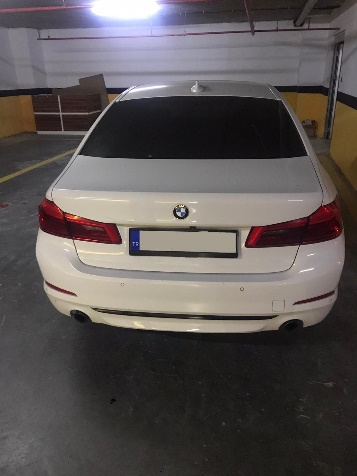 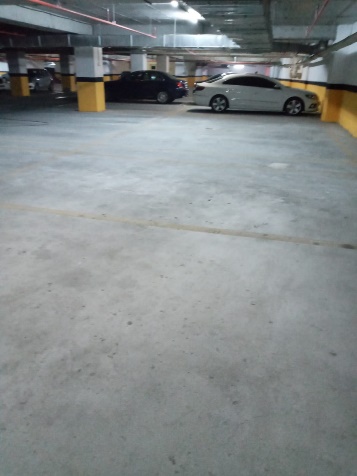 Site sakinlerince bildirilen ısıtma sistemi arızalarına müdahaleler yapılarak, gerekli onarımlar gerçekleşmektedir.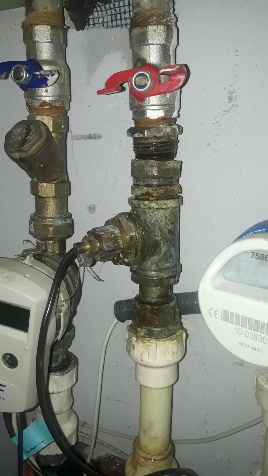 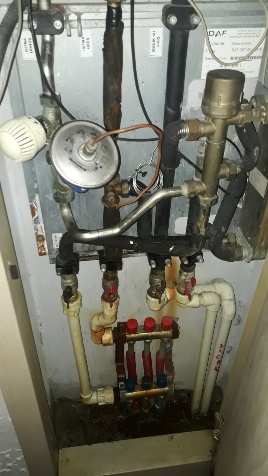 Blokların çatı katında bulunan cam tavanların temizlikleri yapılmıştır.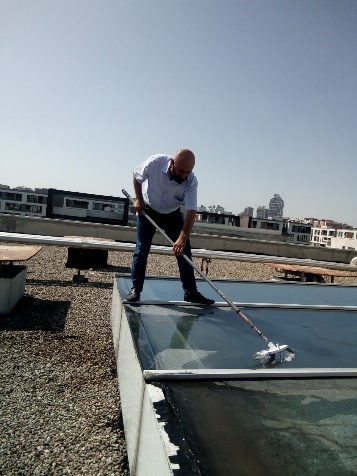 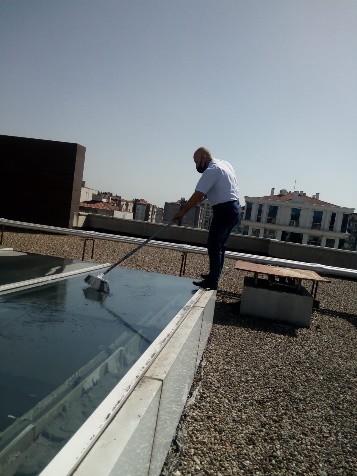 Sitemizde bulunan asansörlerin aylık periyodik bakımları yapılmakta ve günlük kontrollerde arızaya geçen asansörler 24 saati geçmeden gerekli onarımları yapılarak devreye alınmaktadır.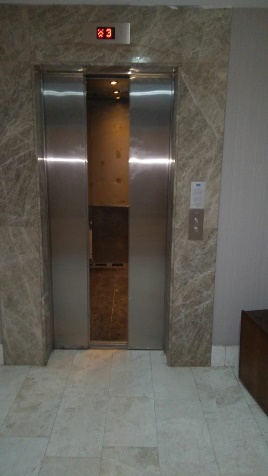 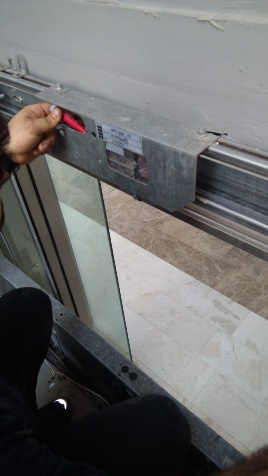 Sitemiz peyzaj alanındaki otomatik sulama sistemi elden geçirilerek arızalı timer ve springler değiştirilerek sulanmayan çimen alanın kalmaması sağlanmıştır. Ayrıca yabani otlar ve zararlılar için ilaçlama yapılmıştır.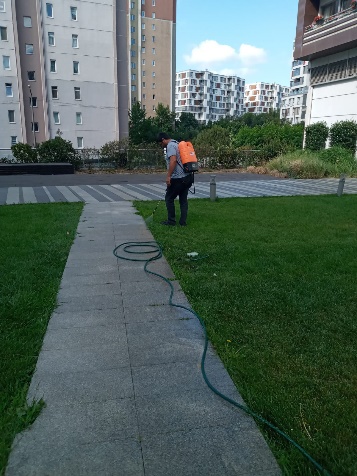 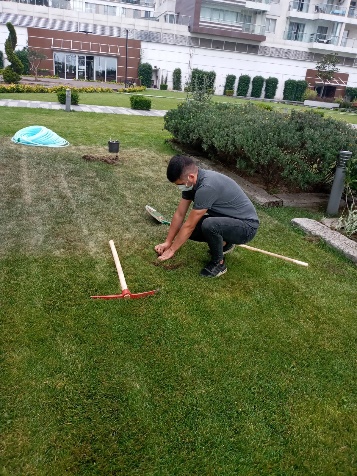 Makine dairelerinde bulunan elektrik panolarının arızalı olan soğutma fanları değiştirilmiştir.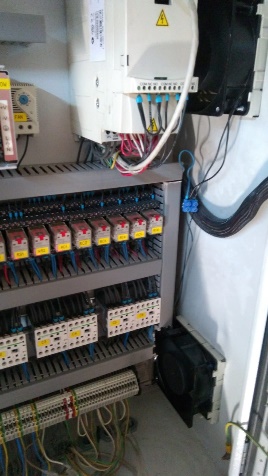 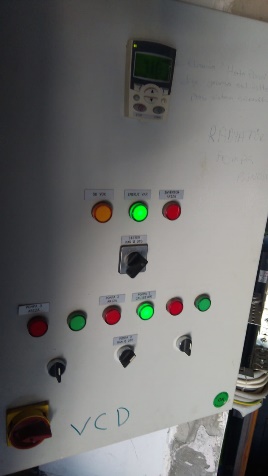 Proje genelinde Koronavirüs sebebiyle ortak alanların dezenfeksiyon çalışmalarına devam edilmektedir.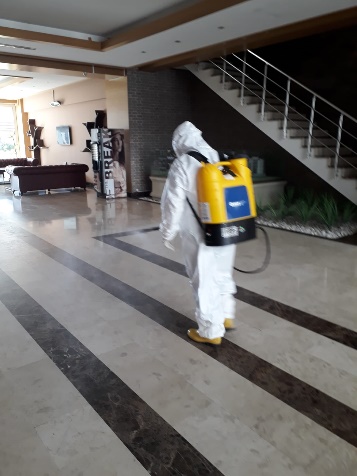 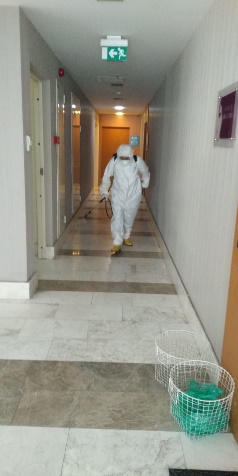 Site geneli rutin bakım-onarım faaliyetleri yapılmaktadır.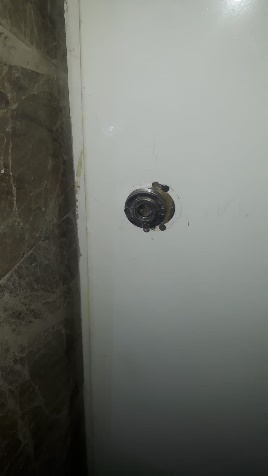 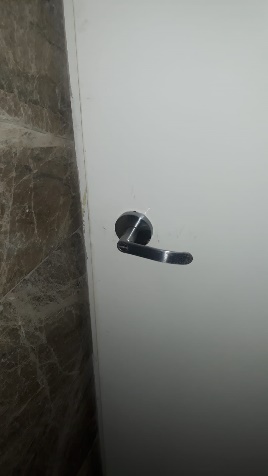 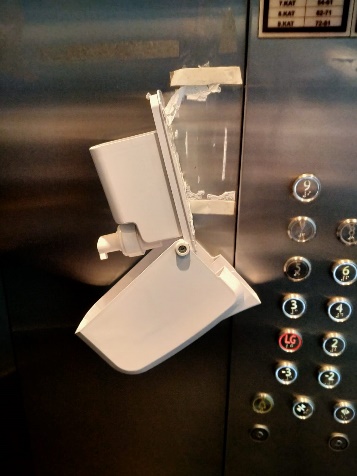 A ve B bloklarında bulunan Çiller grubu ve klima santrallerinin bakım ve onarım faaliyetleri tamamlanmıştır.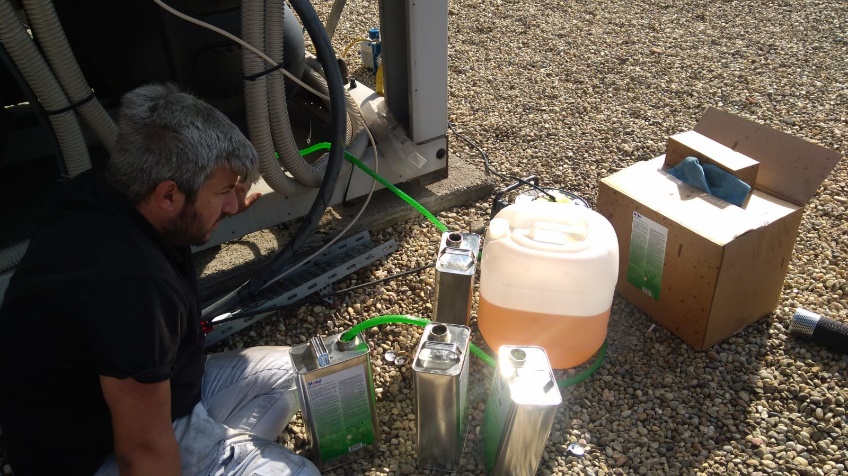 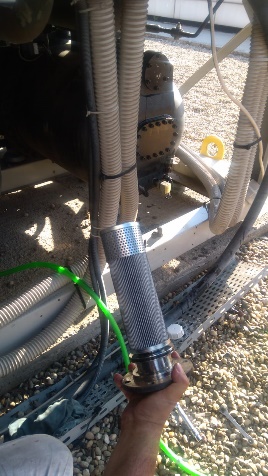 Sitemiz içerisinde mevcut kamera sisteminde arızalı olan kameralardan kablolama ve teknik personelimizin müdahalesiyle giderilebilecek arızaları olanlar giderilerek 4 adet kamera devreye alınmış, otomasyonda bulunan arızalı LCD TV’nin yetkili servise onarımı yaptırılarak sisteme bağlanmıştır.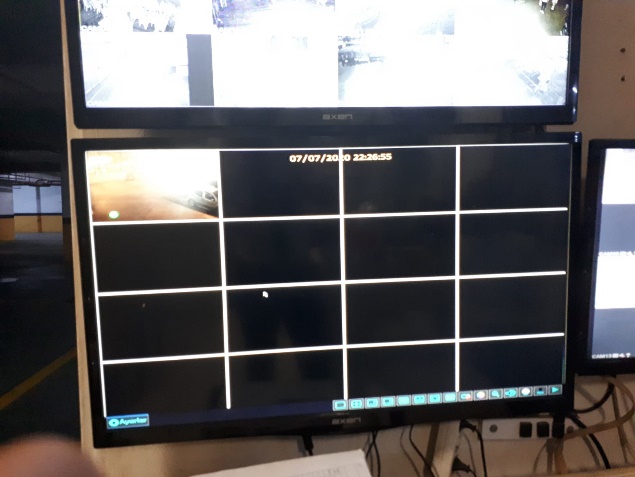 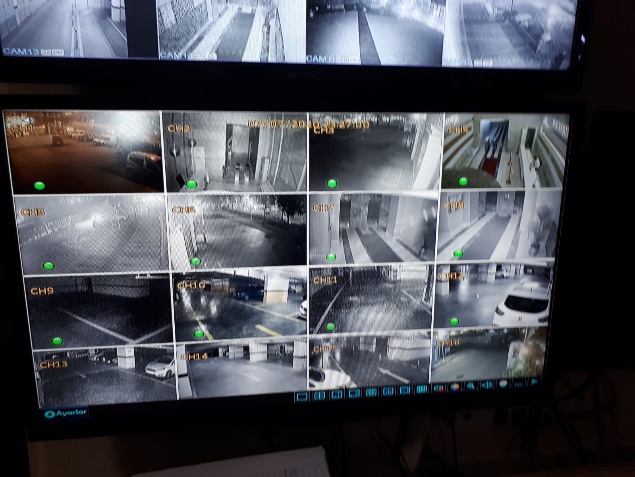 B Blok -3 otopark katında meydana gelen logar tıkanıklığı giderilerek, otoparka taşan atık suyun tahliyesi ivedilikle yapılmıştır. Kötü kokunun önüne geçebilmek için bölge deterjan ve temizlik kimyasalları ile yıkanmıştır.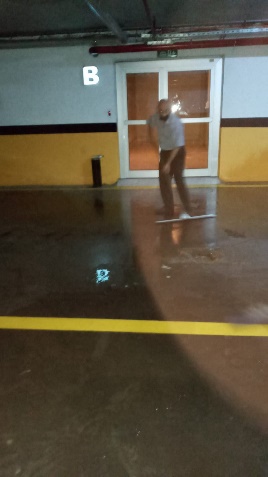 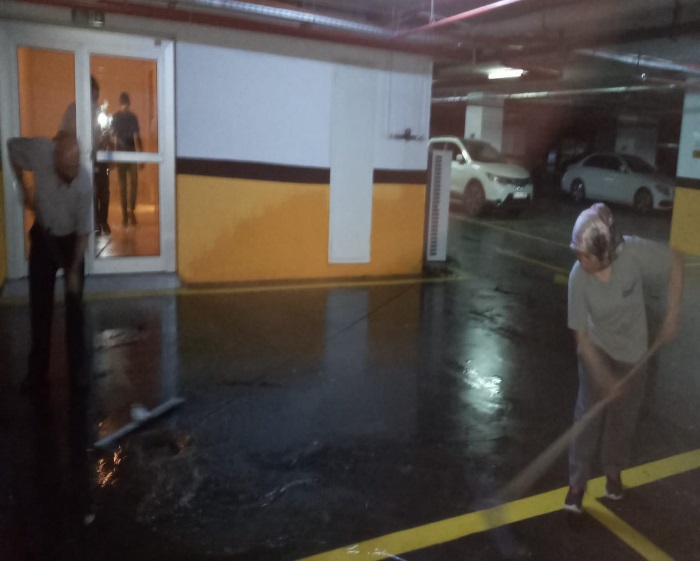 Ay içerisinde rutin güvenlik faaliyetleri icra edilmektedir.Ay içerisinde asayişe müessir herhangi bir olay vukuu bulmamıştır.Peyzaj alanındaki süs havuzlarının rutin bakımları, klor ve PH dengeleyici, yosun önleyici kimyasalları atılmıştır.Tüm asansörlerin kabin içi ve dışı genel temizlikleri ile dezenfekte işlemleri aralıksız her gün yapılmaktadır.Ticari dükkanların üzerinde bulunan terek sundurma camlarının temizlik ve yıkama işlemleri yapılmaktadır.Konut bloklarına ait teknik odaların temizlik faaliyetleri icra edilmektedir.Kapalı otoparkta bulunan hidrofor odasının genel temizlik işlemleri gerçekleştirilmektedir.Tüm blokların yangın merdivenleri ve demir korkulukları silinmektedir.Blok girişlerinde bulunan dekoratif taşların aylık rutin temizlikleri yapılmaktadır.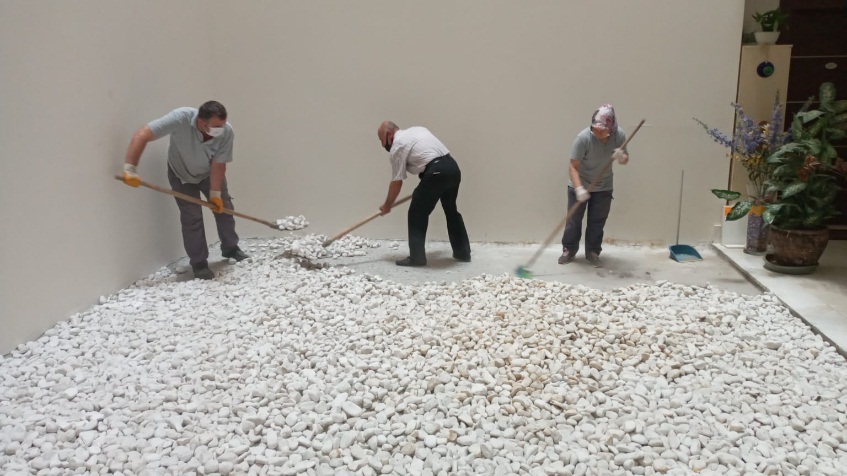 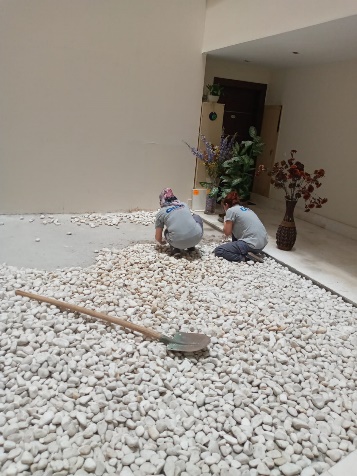 Kapalı otopark rutin olarak yıkanmaya devam etmektedir.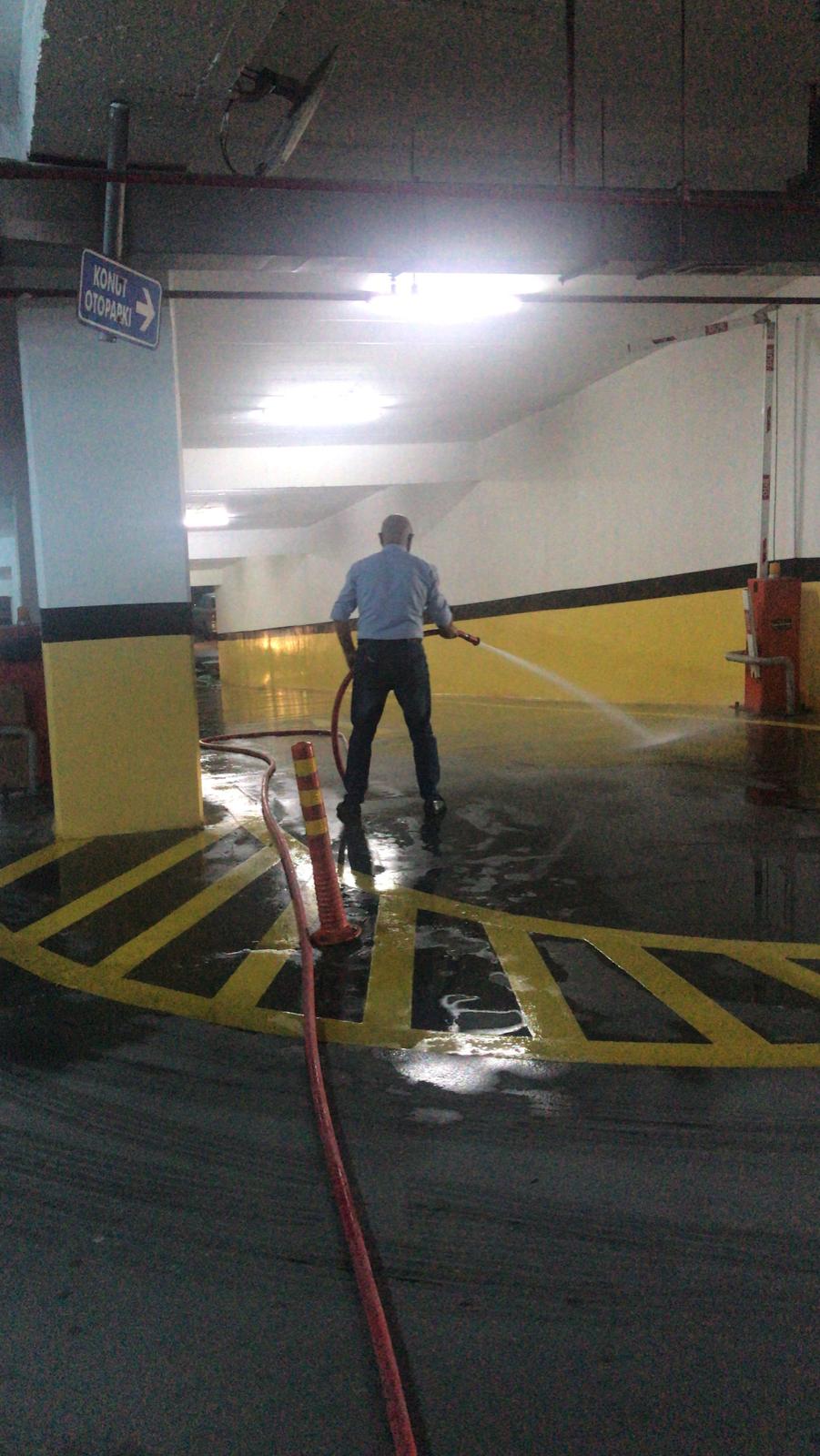 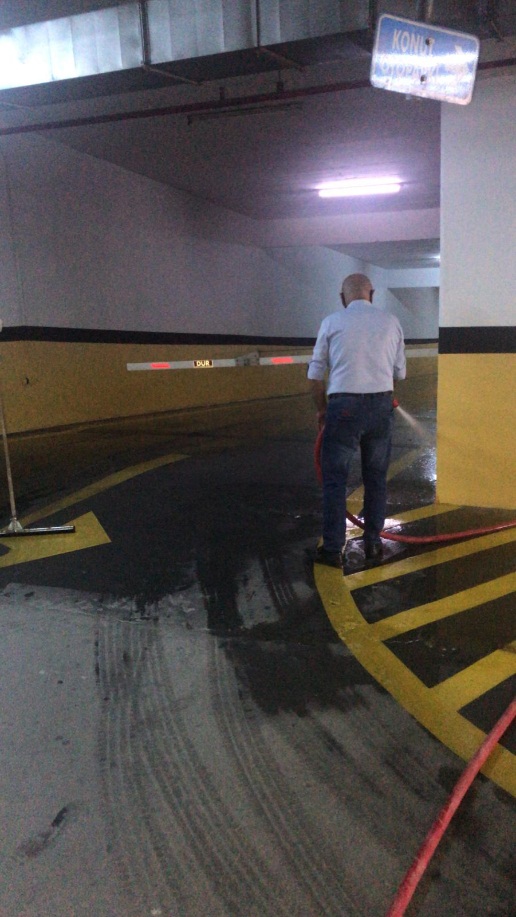 PROJE ADIGİNZA LAVİNYA PARKKONU ve TARİH2020 YILI TEMMUZ AYI FAALİYET RAPORUPROJE TANITIMI, SİTE YÖNETİM ORGANİZASYON ŞEMASIADETDOLUBOŞDOLU %BOŞ %DAİRE2882853991DÜKKAN21120110964TOPLAM49948613Kiracı Ev73Mülk Sahibi Ev157Kiracı Dükkan1502.İDARİ FAALİYETLERİLAN PANOSUNA İLAN ASILMASI DURUMUİLAN PANOSUNA İLAN ASILMASI DURUMUİLAN PANOSUNA İLAN ASILMASI DURUMUİLAN PANOSUNA İLAN ASILMASI DURUMUİLAN PANOSUNA İLAN ASILMASI DURUMUİLAN PANOSUNA İLAN ASILMASI DURUMUS.NODUYURU KONUSUDUYURU KONUSUDUYURU KONUSUASILMA TARİHİKALD.TARİHİ115 Temmuz Demokrasi ve Milli Birlik Günü15 Temmuz Demokrasi ve Milli Birlik Günü15 Temmuz Demokrasi ve Milli Birlik Günü14.07.202017.07.20202Kurban BayramıKurban BayramıKurban Bayramı30.07.202005.08.2020KONUKONUYAPILDIYAPILMADIGEREKÇE VE ÇÖZÜMGEREKÇE VE ÇÖZÜMAYLIK FAALİYET RAPORUNU WEB SİTESİNE GİRİLMESİAYLIK FAALİYET RAPORUNU WEB SİTESİNE GİRİLMESİXTALEPLERİN DEĞERLENDİRİLİP İLGİLİ BİRİMLERE BİLDİRİLMESİTALEPLERİN DEĞERLENDİRİLİP İLGİLİ BİRİMLERE BİLDİRİLMESİXTALEPLERLE İLGİLİ ÇÖZÜM SÜRECİNİN TAKİBİ VE ÇÖZÜM ULAŞTIRILMASITALEPLERLE İLGİLİ ÇÖZÜM SÜRECİNİN TAKİBİ VE ÇÖZÜM ULAŞTIRILMASIXDİLEKÇELERİN VE İLGİLİ FORMLARIN ARŞİVLENMESİDİLEKÇELERİN VE İLGİLİ FORMLARIN ARŞİVLENMESİXÖNERİ VE ŞİKAYETLERİN DEĞERLENDİRİLMESİÖNERİ VE ŞİKAYETLERİN DEĞERLENDİRİLMESİX3.TEKNİK & İNŞAİ FAALİYETLERBLOK 
ADIKAT 
SAYISIDAİRE 
SAYISIASANSÖR
SAYISISENSÖR
SAYISIYANGIN TÜPÜ 
KG/SAYIYANG.DOLABI
SAYISIŞAFT
DLP.SAY.A8812168816B9912189918C884240161616D851240161616E1064250202020F1070250202020SOS.TESİSOTOPARK3TOPLAM53441122148989106PERSONEL SAYISIPERSONEL SAYISIPERSONEL SAYISIGÖREV YERİGÖREV YERİÇALIŞMA SAATLERİELEKTRİK/MEKANİK/İNŞAİ/TESİSATELEKTRİK/MEKANİK/İNŞAİ/TESİSATBÜTÇELENENBÜTÇELENENÇALIŞAN SAY.ORTAK MAHALLERORTAK MAHALLER08.00 / 17.00 ELEKTRİK ELEKTRİK 332ORTAK MAHALLERORTAK MAHALLER332ORTAK MAHALLERORTAK MAHALLER09.00/18.00 MEKANİK MEKANİK 4.GÜVENLİK FAALİYETLERİCİHAZ ADICİHAZ DURUMUCİHAZ DURUMUCİHAZ DURUMUKONTROLKONTROLCİHAZIN FAALİYET DURUMUCİHAZIN FAALİYET DURUMUCİHAZIN FAALİYET DURUMUAÇIKLAMACİHAZ ADIVARYOKCİHAZIN
KONTROL TARİHİCİHAZIN
KONTROL TARİHİÇALIŞIYORÇALIŞIYORÇALIŞMIYORGEREKÇEGEREKÇESES KAYIT SİSTEMİ (SANTRAL)YOKYOKYOKBARİYER SİSTEMİVARXXOTOMATİK ARAÇ GEÇİŞ SİSTEMİ (OGS)VARXXPLAKA TANIMA SİSTEMİ (PTS)YOKYOKYOKÇEVRE GÜVENLİK KAMERALARIVARXXYÖNETİM OFİSİ KAMERALARIVARXXTURNİKELİ YAYA GEÇİŞ SİSTEMİVARXXSİTE YAYA GİRİŞ KAPILARI/KARTLI GEÇİŞ SİSTEMİVARXXDAHİLİ HAT SİSTEMİ (İNTERKOM)VAR5.TEMİZLİK FAALİYETLERİPERSONEL SAYISIPERSONEL SAYISIGÖREV YERİÇALIŞMA SAATLERİCAMCI/MAKİNACI/MEYDANCI/TEMZ.PERS.BÜTÇELENENÇALIŞAN SAY.ORTAK MAHALLER08.00 / 17.00  66 ORTAK MAHALLERALANCİNSİŞLEMHer GünHer HaftaAylıkDış Alan Sert ZeminTaşSüpürmeDış Alan Ekili AlanBitkiÇöp ToplamaDış Alan Çöp KovalarıMetalBoşaltılmasıDış Alan Çöp KovalarıMetalYıkamaDış Alan Çöp KonteynerMetalYıkamaDış Alan AydınlatmalarıLambalarNemli SilmeDış Alan Yürüme YollarıTaşYıkamaDış Alan Oturma BanklarıAhşapNemli SilmeTeknik HacimlerNemli Silme Zemin Sosyal TesisSeramik, Ahşap MetalNemli Silme, Islak Paspaslama, YıkamaDış Alan Yol KenarlarıIzgaralarYıkamaDış Alan Yol KenarlarıKameralarNemli SilmeKat HolleriSeramikIslak PaspaslamaYangın MerdivenleriBrüt BetonIslak PaspaslamaServis MerdivenleriSeramikIslak PaspaslamaÇöp ToplamaAsansörlerKabin TemizliğiNemli Silme, Zemin TemizOrtak Alan Cam YüzeylerCam Nemli Silme6.BAHÇE VE PEYZAJ HİZMETLERİHİZMET SATIN ALARAKHİZMET SATIN ALARAKHİZMET SATIN ALARAKHİZMET SATIN ALARAKPERSONEL ÇALIŞTIRARAKPERSONEL ÇALIŞTIRARAKPERSONEL ÇALIŞTIRARAKPERSONEL ÇALIŞTIRARAKPERSONEL ÇALIŞTIRARAKPERSONEL ÇALIŞTIRARAKPERSONEL SAYISIPERSONEL SAYISIPERSONEL SAYISIOK.OK.OK.OK.BÜTÇELENENBÜTÇELENENÇALIŞANOK.OK.OK.OK.2 2  2YEŞİL ALAN M²YEŞİL ALAN M²
AĞAÇ SAYISI
AĞAÇ SAYISI
AĞAÇ SAYISI
AĞAÇ SAYISI
AĞAÇ SAYISI
AĞAÇ SAYISI
AĞAÇ SAYISIMEVSİMLİK ÇİÇEK SAYISIMEVSİMLİK ÇİÇEK SAYISIMEVSİMLİK ÇİÇEK SAYISIMEVSİMLİK ÇİÇEK SAYISIVAR OLAN VAR OLAN VAR OLAN YENİ DİKİLENYENİ DİKİLENYENİ DİKİLENYENİ DİKİLENVAR OLAN VAR OLAN YENİ DİKİLENYENİ DİKİLEN 2112001200TOPLAMTOPLAMÇİM BİÇME 
MAKİNE SAYISIGARANTİ 
SÜRESİAYLIK YAKIT 
TÜKETİMİAYLIK YAKIT 
TÜKETİMİAYLIK YAKIT 
TÜKETİMİAYLIK YAKIT 
TÜKETİMİAYLIK YAKIT 
TÜKETİMİAYLIK YAKIT 
TÜKETİMİ
ÇİM BİÇME MAKİNESİ BAKIMI
ÇİM BİÇME MAKİNESİ BAKIMI
ÇİM BİÇME MAKİNESİ BAKIMI
ÇİM BİÇME MAKİNESİ BAKIMI
ÇİM BİÇME MAKİNESİ BAKIMI 1 YILLİTREBİRİM FİYATBİRİM FİYATTUTARTUTARYAPILDIYAPILDIYAPILMADIYAPILMADIGEREKÇEGEREKÇE1 1 YIL X XSULAMA TEMİNİSULAMA TEMİNİSULAMA TEMİNİSULAMA TEMİNİSULAMA TÜRÜSULAMA TÜRÜSULAMA TÜRÜSULAMA TÜRÜOTOMATİK SULAMA TÜRÜOTOMATİK SULAMA TÜRÜOTOMATİK SULAMA TÜRÜOTOMATİK SULAMA TÜRÜOTOMATİK SULAMA TÜRÜŞEBEKETANKERSONDAJELLE ELLE OTOMATİKOTOMATİKDAMLA 
SULAMADAMLA 
SULAMAOTOM.-YR. OTOM. FISKIYEOTOM.-YR. OTOM. FISKIYEOTOM.-YR. OTOM. FISKIYEOTOM.-YR. OTOM. FISKIYE X X XHİZMET KONUSUHİZMET KONUSUHİZMET KONUSUHİZMET KONUSUYAPILDIYAPILDIYAPILMAKTAYAPILMAKTAYAPILMADIYAPILMADIGEREKÇEGEREKÇEGEREKÇEDİKİLİ AĞAÇLARIN BUDANMASIDİKİLİ AĞAÇLARIN BUDANMASIDİKİLİ AĞAÇLARIN BUDANMASIDİKİLİ AĞAÇLARIN BUDANMASI X XAĞAÇ DİPLERİNE KAZIK ÇAKILARAK İPLERLE BAĞLANIP SABİTLENMESİAĞAÇ DİPLERİNE KAZIK ÇAKILARAK İPLERLE BAĞLANIP SABİTLENMESİAĞAÇ DİPLERİNE KAZIK ÇAKILARAK İPLERLE BAĞLANIP SABİTLENMESİAĞAÇ DİPLERİNE KAZIK ÇAKILARAK İPLERLE BAĞLANIP SABİTLENMESİ X XYEŞİL ALANLARIN YABANİ OTLARDAN TEMİZLENMESİYEŞİL ALANLARIN YABANİ OTLARDAN TEMİZLENMESİYEŞİL ALANLARIN YABANİ OTLARDAN TEMİZLENMESİYEŞİL ALANLARIN YABANİ OTLARDAN TEMİZLENMESİ X XAĞAÇ DİPLERİNİN ÇAPALANMA İŞLEMİNİN YAPILMASIAĞAÇ DİPLERİNİN ÇAPALANMA İŞLEMİNİN YAPILMASIAĞAÇ DİPLERİNİN ÇAPALANMA İŞLEMİNİN YAPILMASIAĞAÇ DİPLERİNİN ÇAPALANMA İŞLEMİNİN YAPILMASI X XÇALI GRUPLARININ ÇAPALANMA İŞLEMİ YAPILMASIÇALI GRUPLARININ ÇAPALANMA İŞLEMİ YAPILMASIÇALI GRUPLARININ ÇAPALANMA İŞLEMİ YAPILMASIÇALI GRUPLARININ ÇAPALANMA İŞLEMİ YAPILMASI X XSULAMA İŞLEMİ YAPILMASISULAMA İŞLEMİ YAPILMASISULAMA İŞLEMİ YAPILMASISULAMA İŞLEMİ YAPILMASI X XİLAÇLAMA İŞLEMİ YAPILMASIİLAÇLAMA İŞLEMİ YAPILMASIİLAÇLAMA İŞLEMİ YAPILMASIİLAÇLAMA İŞLEMİ YAPILMASI X XÇİM BİÇME İŞLEMİ YAPILMASIÇİM BİÇME İŞLEMİ YAPILMASIÇİM BİÇME İŞLEMİ YAPILMASIÇİM BİÇME İŞLEMİ YAPILMASI X X